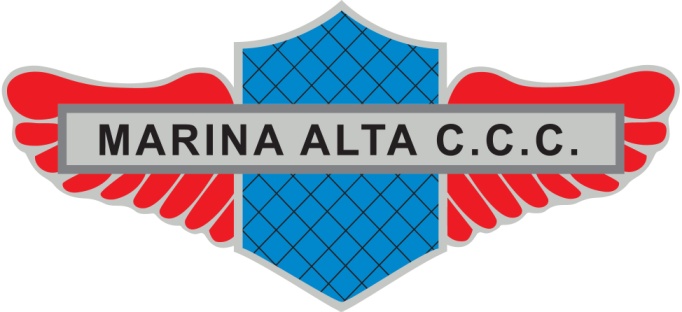 MilesDirectionsKms0.0Zero trip meter0.0